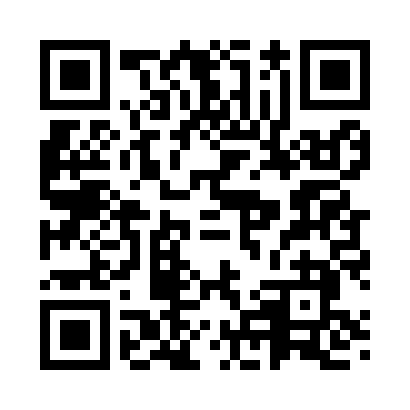 Prayer times for Mahtomedi, Minnesota, USAMon 1 Jul 2024 - Wed 31 Jul 2024High Latitude Method: Angle Based RulePrayer Calculation Method: Islamic Society of North AmericaAsar Calculation Method: ShafiPrayer times provided by https://www.salahtimes.comDateDayFajrSunriseDhuhrAsrMaghribIsha1Mon3:345:291:165:259:0210:582Tue3:345:301:165:259:0210:573Wed3:355:301:165:259:0210:574Thu3:365:311:165:259:0210:565Fri3:375:321:175:259:0110:556Sat3:395:321:175:259:0110:547Sun3:405:331:175:259:0010:538Mon3:415:341:175:259:0010:539Tue3:425:351:175:258:5910:5210Wed3:435:351:175:258:5910:5111Thu3:455:361:175:258:5810:4912Fri3:465:371:185:258:5810:4813Sat3:485:381:185:258:5710:4714Sun3:495:391:185:248:5610:4615Mon3:505:401:185:248:5610:4516Tue3:525:411:185:248:5510:4317Wed3:535:421:185:248:5410:4218Thu3:555:431:185:248:5310:4019Fri3:575:441:185:248:5210:3920Sat3:585:451:185:238:5110:3821Sun4:005:461:185:238:5010:3622Mon4:015:471:185:238:4910:3423Tue4:035:481:185:228:4810:3324Wed4:055:491:185:228:4710:3125Thu4:065:501:185:228:4610:3026Fri4:085:511:185:218:4510:2827Sat4:105:521:185:218:4410:2628Sun4:115:531:185:218:4310:2429Mon4:135:541:185:208:4210:2330Tue4:155:551:185:208:4010:2131Wed4:165:571:185:198:3910:19